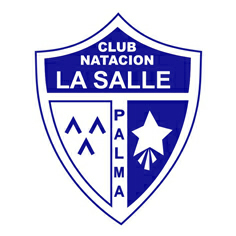 STAGE 2017Guion de actividades y horarios:SABADO 16 Concentracion en el Polideprotivo La Salle a las 08:30. Salida del Bus a las 09:00. Sesion de pesaje y medición. Test de Fuerza y salto. Sesion de agua de 11:00 a 13:00.14:00 comida 14:30-16:30 descanso.Sesion de agua de 17:00-19:0020:30 cena y helado.DOMINGO 1708:00 DESAYUNO09:00 salida hacia playa d’es Carbó11:00 nadada en el mar delante de la playa d’es Carbó13:00 vuelta al hotel14.30 comida en el hotel17:00 salida de la Colonia18:00 llegada a PALMA y fin del Stage.Observaciones:Imprescindible el DNI original de cada uno de los integrantes del Stage. Material de la piscina: gorro gafas, tabla, pull, manoplas y aletas.Material de las actividades: varias mudas de deporte; bebidas y cantimploras para rellenar. Zapatillas de deporte y chanclas de piscina.Es nuestra ilusión cumplir los horarios, pero pueden sufrir modificaciones ajenas a nuestra voluntad.                                                                               El cuerpo Técnico.